		Demande de stage de perfectionnement à l’étrangerطﻠب اﻻﺳﺗﻔﺎدة ﻣن ﺗدرﯾب لتحسين اﻟﻣﺳﺗوى ﻓﻲ اﻟﺧﺎرج(Stage de perfectionnement à l’étranger : ATS)))اﻟﺳﻧﺔ اﻟﻣﺎﻟﯾﺔAnnée budgétaire            PFD 20…                             IDENTIFICATION DU CANDIDAT(E )	                                                                      التعريف باالمترشح(ة)       اﻻﺳم و اﻟﻠﻘب Nom et Prénom:………………………………………………………………………………………..:ﺗﺎرﯾﺦ و ﻣﻛﺎن اﻻزدﯾﺎد :Date et lieu de naissance :………………………………………………………………….. اﻟﻣؤﺳﺳﺔ اﻟﻣﺳﺗﻘﺑﻠﺔ: …………………………………………………………………….   Etablissement d’accueil : عنوان اﻟﻣؤﺳﺳﺔ اﻟﻣﺳﺗﻘﺑﻠﺔ: ……………………………...….……………   Adresse de l’Etablissement d’accueil :ﻣدة اﻹﻗﺎﻣﺔ :……………………………………………………………………………………….. Durée de séjour :ﺗﺎرﯾﺦ اﻟذھﺎب Date de départ:………………………………………………………………………………………….:ﺗﺎرﯾﺦ اﻟﻌودة : Date de retour :…………………………………………………………………………………………أھداف اﻟﺗرﺑص :LES OBJECTIFS DU STAGE :                                                                                                                      ………………………………………………………………………………………………….……………………………………………………………………………………………………………………………..…………………………………………………………………………………………………..……………برنامج العمل أثناء التربص :                                                  :PROGRAMME DU TRAVAIL DURANT LE STAGE ………………………………………………………………………………………………….……………………………………………………………………………………………………………………………..…………………………………………………………………………………………………..……………اﻟﻧﺗﺎﺋﺞ اﻟﻣﺗوﻗﻌﺔ                                                                                      LES RESULTATS ATTENDUS :………………………………………………………………………………………………….……………………………………………………………………………………………………………………………..…………………………………………………………………………………………………..……………Ministère de l'Enseignement Supérieur et de la Recherche ScientifiqueUniversité d’Oran des sciences et de technologieMohamed BOUDIAFFaculté de Génie ElectriqueVice-Décanat chargé de la Post-Graduation,de la Recherche Scientifique et des relations extérieures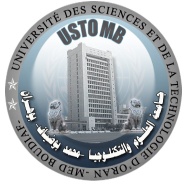 وزارة التعليم العالي و البحث العلميجامعة وهران للعلوم والتكنولوجيامحمد بوضيافكلية الهندسة الكهربائيةنيابة عمادة الكلية لما بعد التدرج والبحث العلمي و العلاقات الخارجيةDate et Signature du candidat( e) إﻣﺿﺎء اﻟﻣﺗرﺷﺢSignature du Secrétaire Général إﻣﺿﺎء ألامين العام Le  Doyenالعميد